              Widdrington Station & Stobswood Parish Council                       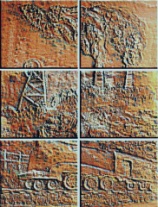  To all Parish Councillors & members of the public for information     Date 20.03.2023 Dear Councillor, You are summoned to attend the monthly meeting of the Parish Council to be held at 6.30 p.m. on    Monday 20th March 2023 at Widdrington Community Centre to take into consideration and   determine upon the following agenda.   1. To receive apologies for absence  2. To receive declarations of interest  3. To receive questions and comments from members of the public (time limited to 20 minutes in total)                               The remainder of the meeting to be held without participation by the public  4. Minutes of the Parish Council Meeting held on the 13th February 2023 for approval and adoption.                                                                                                                                                                  (Attached)                                                                                    5. Matters Arising on the Minutes.      Grassed area – Grange View - Update from email?      Notice Boards – In progress (KB)      Website – Updated   6. Reports from Outside Bodies       D Thornton (Mile Road)       New Neighbourhood Policing Team – PCSO Darin Fawcett 4089 / PC Richardson       Damage to Park equipment - Report  7. Correspondence Received        a) North of Tyne Major – Jamie O’Driscoll – Precept & Council bills.       b) Northumbria Connected – Wildlife Act & Vehicle Thefts       c) Steve Boyd – Work opportunities       d) Keirin Wells – Plans for Public Spaces       e) Chaplin’s Pantos – 2023 Panto        f) Hadston House – Donation        g) Allotments – Report of a fire in allotments – Annual fee / meeting       h) Voting ID –       I)  British Spring Clean 2023    8. Planning Applications        Single storey extension to kitchen area – Rear extension – provide large lounge area        Wooderfield Grange Road Widdrington – Mr T Barrat   9. Kings Coronation – Discussion   10. Hire agreement form – Community Centre.  11. Finance              i) Parish Clerk’s financial statement – monthly update – Bank of Ireland Account Balance as at             January 2023 - Bank of Ireland statement not yet received by Clerk – To be added to website             On receipt for viewing     12. To consider any urgent business which shall be limited to circumstances in which the Council’s           responsibilities cannot be met, or the Council’s interests are likely to be prejudiced, if the            business is deferred to the next available meeting in order to allow for inclusion on the relevant           agenda                                                                                                         13. To be held in closed session          Councillors to resolve that members of the public and press be excluded from the remainder           of the meeting which is to be held in closed session due to the confidential nature of the           business to be discussed.       Adoption of new Auditor – 2023 Seasonal change of contractYours sincerelyS SainthouseParish Clerk.    